В целях совершенствования системы противодействия коррупции в Зеленодольском муниципальном районе Исполнительный комитет Зеленодольского муниципального районаПОСТАНОВЛЯЕТ:1.	Внести в муниципальную программу «Реализация антикоррупционной политики в Зеленодольском муниципальном районе на 2015-2022 годы», утвержденную постановлением Исполнительного комитета Зеленодольского муниципального района от 05.03.2015 № 477 «Об утверждении муниципальной программы «Реализация антикоррупционной политики в Зеленодольском муниципальном районе на 2015-2020 годы» (с изменениями, внесенными постановлениями Исполнительного комитета Зеленодольского муниципального района №1432 от 30.05.2016, №1603 от 06.08.2018, №1936 от 01.10.2018, № 1587 от 30.07.2019, №1856 от 12.09.2019, №347 от 26.02.2020) (далее – Программа) следующие изменения и дополнения:1.1 в наименовании и в резолютивной части цифры «2015-2022» заменить цифрами «2015-2023»;1.2 в муниципальной программе «Реализация антикоррупционной политики в Зеленодольском муниципальном районе на 2015-2022 годы» (далее – Программа), утвержденной указанным Постановлением:1.2.1 в наименовании цифры «2015-2022» заменить цифрами 
«2015-2023»;1.2.2 в паспорте Программы:- в строке «Наименование Программы» цифры «2015 – 2022» заменить цифрами «2015 – 2023»;- в строке «Сроки и этапы реализации Программы» цифры «2015 – 2022» заменить цифрами «2015 – 2023»;- строку «Финансирование Программы (источник и объемы)» изложить в следующей редакции:- в абзаце первом строки «Ожидаемые конечные результаты реализации целей и задач Программы (индикаторы оценки результатов) и показатели бюджетной эффективности Программы» слова «к концу 2022 года» заменить словами «к концу 2023 года»;1.2.3 в абзаце двадцать девятом раздела II Программы цифры 
«2015 – 2022» заменить цифрами «2015 – 2023»;1.2.4 в абзацах один, два, восемь раздела V Программы слова 
«к 2022 году» заменить словами «к 2023 году»;1.3 приложение к Программе «Цели, задачи, индикаторы оценки результатов муниципальной программы «Реализация антикоррупционной политики в Зеленодольском муниципальном районе на 2015-2022 годы» и финансирование по мероприятиям программы» изложить в новой редакции (прилагается).2.	Начальнику отдела по связям с общественностью, средствами массовой информации Аппарата Совета Зеленодольского муниципального района разместить настоящее постановление на официальном портале правовой информации Республики Татарстан (http://pravo.tatarstan.ru) и на информационном сайте Зеленодольского муниципального района в составе портала муниципальных образований Республики Татарстан  (http://zelenodolsk.tatarstan.ru) в сети Интернет.3.	Контроль за исполнением настоящего Постановления оставляю за собой.Руководитель 								       М.П. АфанасьевИСПОЛНИТЕЛЬНЫЙ КОМИТЕТ ЗЕЛЕНОДОЛЬСКОГОМУНИЦИПАЛЬНОГО РАЙОНАРЕСПУБЛИКИ ТАТАРСТАН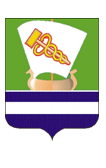 ТАТАРСТАН РЕСПУБЛИКАСЫЗЕЛЕНОДОЛЬСКМУНИЦИПАЛЬ РАЙОНЫНЫҢБАШКАРМА КОМИТЕТЫПОСТАНОВЛЕНИЕ__от 27.07.2020 _______г.ЗеленодольскКАРАР_____№ 03-1374_____О внесении изменений в муниципальную программу «Реализация антикоррупционной политики в Зеленодольском муниципальном районе на 2015-2022 годы», утвержденную постановлением Исполнительного комитета Зеленодольского муниципального района №477 от 05.03.2015 Финансирование Программы (объемы и источники)Источники финансирования годы реализации Программыгоды реализации Программыгоды реализации Программыгоды реализации Программыгоды реализации ПрограммыФинансирование Программы (объемы и источники)Источники финансирования 2020 год2021 год2022 год2023 годВсего за период реали-зацииФинансирование Программы (объемы и источники)Муниципальный бюджет (тыс.рублей)0238,8238,8238,8716,4Финансирование Программы (объемы и источники)Федеральный бюджет (тыс.рублей)00000Финансирование Программы (объемы и источники)Республиканский бюджет (тыс.рублей)00000Финансирование Программы (объемы и источники)Прочие источники00000Финансирование Программы (объемы и источники)Всего0238,8238,8238,8716,4